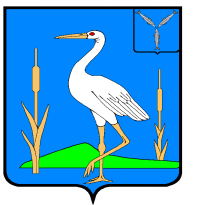 АДМИНИСТРАЦИЯБОЛЬШЕКАРАЙСКОГО  МУНИЦИПАЛЬНОГО ОБРАЗОВАНИЯРОМАНОВСКОГО МУНИЦИПАЛЬНОГО РАЙОНАСАРАТОВСКОЙ ОБЛАСТИ                                                 РАСПОРЯЖЕНИЕ№ 17А-рот 09.07.2021 года  с. Большой КарайО проведении аттестациимуниципальных служащихвадминистрации Большекарайскогомуниципального образованияВ соответствии с Законом Саратовской области от 2 августа 2007 года            № 157-ЗСО «О некоторых вопросах муниципальной службы в Саратовской области» в целях определения порядка проведения аттестации муниципальных служащих1. Утвердить состав аттестационной комиссии по проведению аттестации  муниципальных служащих в администрации Большекарайского муниципального образования.(Приложение №1)2. Утвердить график проведения аттестации.(Приложение №2)3. Утвердить список муниципальных служащих, подлежащих аттестации. (Приложение №3)4. Контроль за исполнением настоящего распоряжения оставляю за собой.ГлаваБольшекарайскогомуниципального образования	Н.В.СоловьеваПриложение № 1 к распоряжениюглавы Большекарайскогомуниципального образования от   09.07.2021г.  № 17А-рСОСТАВаттестационной комиссии для определения уровня профессиональной подготовки и соответствия муниципального служащего занимаемой должностиПриложение № 2 к распоряжению главы  Большекарайскогомуниципального образования от   09.07.2021г.  № 17А-рГрафикпроведения аттестации муниципальных служащихв администрации Большекарайского муниципального образованияПриложение № 3 к распоряжению главы   Большекарайского муниципального образования от   09.07.2021г.     № 17А-рСписок муниципальных служащих, подлежащих аттестации-Глухова Татьяна Александровна-заместитель главы администрации Большекарайского МО;Саяпина Юлия Александровна      - специалист 1 категории администрации Большекарайского МО.Соловьева Надежда Викторовна- глава Большекарайского муниципального образования, председатель аттестационной комиссииАлякина Елена Александровна- главный бухгалтер МУП «Волна» , заместитель председателя  аттестационной комиссии ( по согласованию)Логинова Людмила Ивановна- инспектор ОК  ИП  глава КФХ Воронин В.В., секретарь комиссии ( по согласованию)Члены комиссии:Телкова Елена Александровна- консультант-юрист администрации Романовского муниципального района (по согласованию)Павликова Галина Анатольевна- заведующая детским садом «Надежда», заместитель председателя  аттестационной комиссии ( по согласованию)Дата проведенияМесто проведенияОтветственный 10.08.2021годАдминистрация Большекарайского МОСоловьева Н.В.